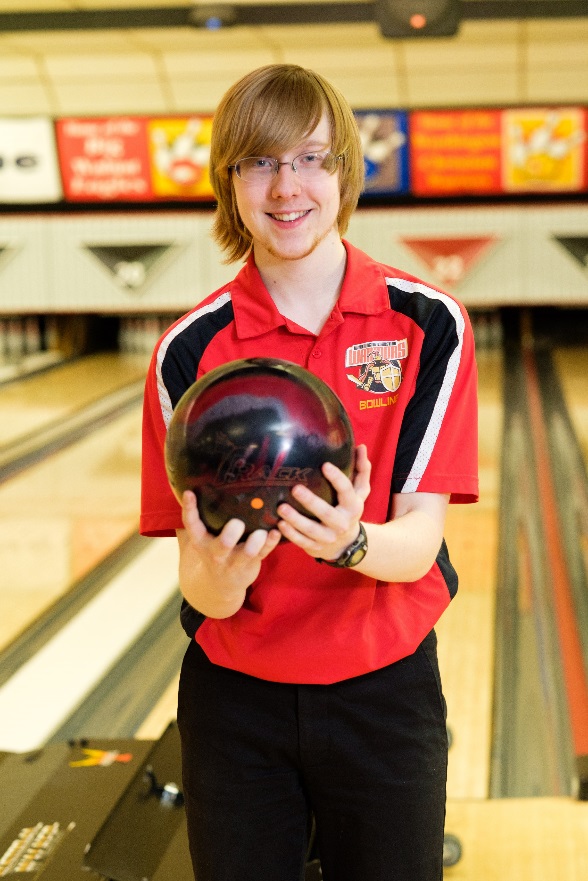 Personal Information:Graduation: May 2017Born: October 19985’10”; 130lbsRight Handed BowlerAcademic Information:Worthington Christian High School 6670 Worthington-Galena Road, Worthington, OH 430853.62 GPAAdvanced Courses of Study:AP Physics, AP Calculus, AP Computer Science Programming,AP English Language, AP English Lit., AP U.S History, and Honors BandAwards/Accomplishments: 2016-2017 Season	2017 Classic Singles Tournament (scratch division) Champion2017 Survivor League Champion (sports pattern league)Saturday Morning Classic Singles League (scratch league)		League Champion		High Series Award		High Average Award (215)	Academic All-Ohio Bowler AwardFirst Team – Ohio MID State LeagueCentral Ohio High School Bowling Conference Roll-Off 3rd Place Individual (712 series, 237.3 three-game series average, 250 High Game)All-Tournament Varsity Team Honors Athlete of the Week Columbus Dispatch & Worthington News (multiple honors)High School Sectional Tournament Qualifier (11th place out of 150 participants)Jr. Gold National Tournament QualifierPepsi State Championship Qualifier2015-2016 Season 	Academic All-Ohio Bowler AwardFirst Team – Ohio Mid State LeagueOhio Mid State League ChampionState High School Tournament Qualifier4th Place Ohio Pepsi District Tournament (729 series, 246.3 three-game average, 273 High Game)23rd Place Ohio Pepsi State Tournament (1325 series, 220.8 six-game average, 290 High Game)Athlete of the Week Columbus Dispatch & Worthington News (multiple honors)Saturday Morning Classic Singles League (scratch league)		Runner-upIntended College Major(s): Computer ScienceChemistryClubs & Activities:Co-founder of Chill Club: the club was established to help students manage their stress through positive socialization and fun activitiesBiology Club: the club explores real world applications for biology related studies through hands on experiments and interacting with professionals in the field of study. I hold the club’s safety officer positionJazz BandStudent Body Communication Committee Member Varsity Bowling Team – Team Captain Tennis TeamMiddle School Bowling Club MentorBoy Scouts of AmericaBowling InformationYears Bowling:High School: 4 Year Varsity StarterLed the team to the school’s first three districts tournament showings and first state tournamentTotal Years bowling: 9 yearsRecent Camps/ Clinics Attended:2016 Purdue Player Development Bowling Camp: four-day camp, at Purdue University, focused on fundamentals and mental strategies  2016 Next Level Bowling: one-day clinic with one-on-one instruction from Norm Duke, Rhino Page, and Ron Hatfield geared toward the physical approach to the gamePersonal Coaching Activity:I am currently being coached by Ron Hatfield a USBC Gold Certified CoachI also help mentor Middle School Bowlers in the off seasonI am audio learnerCurrent High Average:215 - House conditions176 - Sport conditionsRecent Events Bowled:LeaguesSurvivor League (Sport League)JTBA (Sport League)Adult/ Youth (House League) Youth Scratch Classic (House League)	*Currently holds the high scratch game, series, and averageTournamentsPepsi District and State Tournaments	Red White and Blue Tournament	D2 Preview Tournament	Muskingum Invitational	11th & 12th Grade State Tournament 	RecruitUS ShowcaseReferences:NAME, USBC Silver Certified CoachHead High School Bowling Coach,  EMAIL; PHONE #NAME, USBC Gold Certified Coach, Independent Coaching,	       EMAIL; PHONE #	